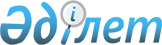 Қазақстан Республикасында тіркелген дипломатиялық және оларға теңестірілген
өкілдіктердің жиынтық ведомосы (тізілімі) нысанын бекіту туралы
					
			Күшін жойған
			
			
		
					Қазақстан Республикасы Қаржы министрінің 2008 жылғы 26 желтоқсандағы N 612 Бұйрығы. Қазақстан Республикасының Әділет министрлігінде 2009 жылғы 22 қаңтарда Нормативтік құқықтық кесімдерді мемлекеттік тіркеудің тізіліміне N 5501 болып енгізілді. Күші жойылды - Қазақстан Республикасы Қаржы министрінің 2010 жылғы 13 тамыздағы № 408 Бұйрығымен

      Ескерту. Күші жойылды - ҚР Қаржы министрінің 2010.08.13 № 408 (мемлекеттік тіркелген сәтінен бастап қолданысқа енгізіледі және 2010 жылғы 1 шілдеден бастап әрекеттерге таралады) Бұйрығымен.      "Салық және бюджетке төленетін басқа да міндетті төлемдер туралы" Қазақстан Республикасының Кодексінің (Салық кодексі) 276-бабы 4-тармағына сәйкес БҰЙЫРАМЫН: 



      1. Қоса беріліп отырған Қазақстан Республикасында тіркелген 

дипломатиялық және оларға теңестірілген өкілдіктердің жиынтық 

ведомосының (тізілімінің) нысаны бекітілсін. 



      2. "Қазақстан Республикасында тіркелген дипломатиялық және оларға теңестірілген өкілдіктердің жиынтық ведомосы (тізілімі)нысанын бекіту туралы" Қазақстан Республикасы Қаржы министрлігі Салық комитеті Төрағасының 2004 жылғы 14 желтоқсандағы N 645 бұйрығының (Нормативтік құқықтық актілерді мемлекеттік тіркеу тізілімінде N 3328 болып тіркелген) күші жойылды деп танылсын. 



      3. Қазақстан Республикасы Қаржы министрлігінің Салық комитеті (Д.Е.Ерғожин) осы бұйрықты Қазақстан Республикасының Әділет министрлігіне мемлекеттік тіркеуге жіберсін. 



      4. Осы бұйрық ресми жариялануға жатады және 2009 жылдың 1 қаңтарынан бастап қолданысқа енгізіледі.        Министр                               Б. Жәмішев Қазақстан Республикасының  

Қаржы министрінің     

2008 жылғы 26 желтоқсандағы 

N 612 бұйрығымен бекітілген  

ҚАЗАҚСТАН РЕСПУБЛИКАСЫНДА ТІРКЕЛГЕН ДИПЛОМАТИЯЛЫҚ 

ЖӘНЕ ОЛАРҒА ТЕҢЕСТІРІЛГЕН ӨКІЛДІКТЕРДІҢ ЖИЫНТЫҚ 

ВЕДОМОСТЫ (ТІЗІЛІМІ) Қағаз мәтініне қараңыз  

ҚАЗАҚСТАН РЕСПУБЛИКАСЫ АУМАҒЫНДА АЛҒАН ТАУАРЛАР, ЖҰМЫСТАР, 

ҚЫЗМЕТТЕР БОЙЫНША ҚАЙТАРУҒА ҚОЙЫЛҒАН ҚҚС СОМАСЫ Қағаз мәтініне қараңыз А-С парақтар  

ӨКІЛДІК ПЕРСОНАЛЫ ТУРАЛЫ МӘЛІМЕТТЕР Қағаз мәтініне қараңыз А-С парақтар 
					© 2012. Қазақстан Республикасы Әділет министрлігінің «Қазақстан Республикасының Заңнама және құқықтық ақпарат институты» ШЖҚ РМК
				